Whether you are an inspiring leader or a seasoned executive, leadership is ultimately about impact. As such, it is important to not only know the factors linked to impact, but also to continually review and be evaluated on the degree to which you are having a positive impact. There are multiple elements on which a leader can focus to increase impact. For our purposes, the Leadership College will focus on four central areas: character, communication, coaching, and execution.Each session will combine research, personal stories, and real-life examples. Using a hands-on, interactive, learner-focused approach, participants will be taken on an intensive, and comprehensive leadership journey designed to spur individual growth and increase their leadership capabilities.DESCRIPTION: There are two fundamental ways in which leaders impact their organizations: competency and character. Of the two, a lack of character has a much more enduring and destructive impact. Indeed, who you are as a leader is more important than any competency you possess. To demonstrate this point, real world examples of character-based, leadership failures will serve as the foundation on which this session will be built. Participants will examine the end-result of these failures, identify interventions that if implemented could have changed the course of history, and make practical application from lessons learned.Learning ObjectivesLearn the role character plays in leadership successLearn the character-based actions needed to become a leader people follow by choiceLearn to leverage your team as a means of creating consistency between your words & actionsLearn the skills needed to identify and respond to character issuesBOOK: A Leader’s Gift by Barry BantherDESCRIPTION: Thoreau once said, “The greatest compliment I ever received was when someone asked me what I thought and then attended to my answer.” Because their fingers often rest on the pulse of the organization, leaders frequently possess information that can help move their organizations from good to great. Nevertheless, possession of a good idea is never enough, true leadership requires the ability to craft a message that is compelling and moves people to action. This session will be divided into two parts. Part one will explore the subtle communication nuances that can be the difference between ideas that are heard and those that are overlooked. Participants will increase their ability to influence people at all levels of the organization. Part two will focus exclusively on engaging in difficult dialogue. Participants will learn the skills needed to approach even the toughest conversations with confidence; allowing them to move from difficult to collaborative and from breakdown to breakthrough.Learning Objectives – Part OneLearn the keys to crafting a compelling message that is both heard and moves people to actionIdentify your personal triggers and learn how they impact your ability to influence those around youLearning Objectives – Part Two Learn a four-step strategic model for engaging in difficult dialogueLearn the critical factors that must be considered before engaging in difficult dialogueLearn the hidden meaning behind emotional outbursts, accusations, and defiance, as well an appropriate response for getting the conversation back on trackBOOK: Emotional Intelligence at Work by Hendrie WeisingerDESCRIPTION: The organizations that will thrive in our current business environment are those who have come to recognize that talent trumps strategy, and that success is inextricably linked to the ability to extract the best from each person in the organization. People are the bridge between strategy and execution; leaders either support or destroy the bridge. Coaching is one of the critical competencies needed to support the bridge.The three cornerstones of impactful coaching are the competency of the coach, the culture in which the coaching occurs, and the receptivity of the one being coached. In this session, participants will learn the skills needed to be an effective coach, as well a proven process for creating a culture where coaching efforts bear fruit.Learning ObjectivesLearn to do an effective diagnosis in order to select the right interventionLearn the skills needed to facilitate both formal and informal coachingLearn to use questioning as a means of uncovering performance barriersLearn the three elements of a coaching culture and how to imbed them in your teamBOOK: The Power of Pause by Nance GuilmartinDESCRIPTION: Ultimately, leaders will be judged on their ability to deliver the goods. Execution is the hallmark of a great leader. Unfortunately, many leaders struggle with execution because of the lack of training on how to move from leading self to leading others. The challenges of transitioning from the individual contributor who does the work, to the leader who gets results through others, has tripped up new and seasoned leaders alike.Fortunately, there are a set of tried and true competencies that when applied can increase success during this transition. Whether the participant is aspiring to be a leader or has already taken the leap, this session will provide a solid foundation on which delivering the goods becomes the norm.Learning ObjectivesLearn the differences between the skills and priorities of an individual contributor versus a leaderLearn the competencies needed to get results through othersLearn a system for setting objectives and tracking resultsLearn to leverage data to improve performanceBOOK: The 4 Disciplines of Execution: Achieving Your Wildly Important Goals by Chris McChesney, Sean Covey, & Jim Huling 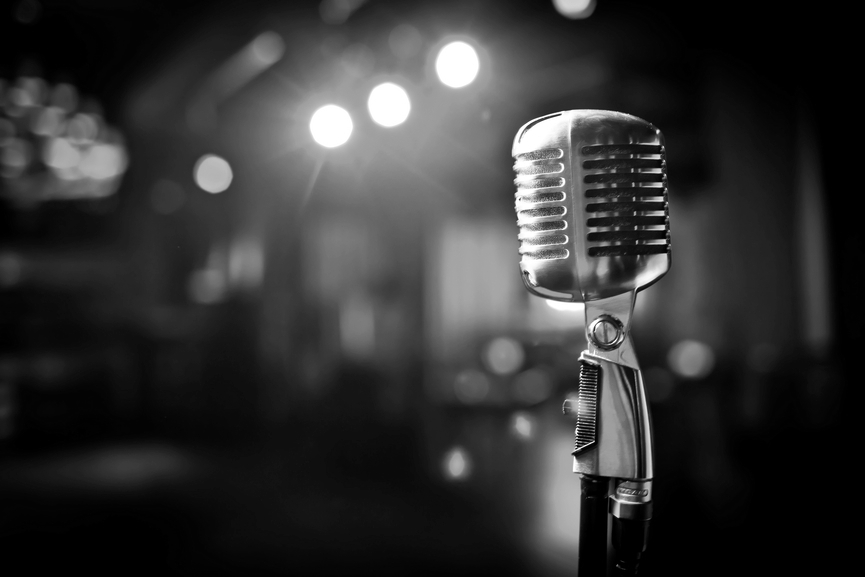 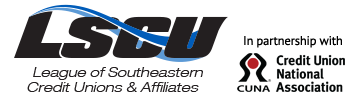 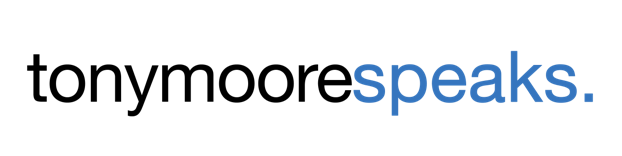 